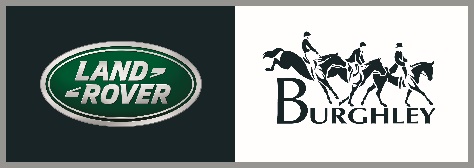 LAND ROVER BURGHLEY HORSE TRIALS MEDIA ACCREDITATION GUIDELINES 2022 
 Media Accreditation Guidelines Media outlets should have substantial circulation and distribution. The quality of the Media Outlet’s format and accuracy of its contents will be taken into consideration as part of the accreditation request approval process All freelancers and smaller agencies may be requested to send a letter of assignment (or similar letter) from a Media Outlet. The letter of assignment must be on a company letterhead, signed by the editor-in-chief/director of the Media Outlet. These can be sent to Carole Pendle, Press Officer, E: carole@pendlepr.comMedia accreditation allows access for one person only Previous accreditation is no guarantee it will be granted in 2022 The Land Rover Burghley Horse Trials reserves the right to approve/reject/request further information on all applications in its sole discretion and without providing reasons for doing soThe Land Rover Burghley Horse Trials reserves the right to withdraw the accreditation of any accredited journalist whom it deems is in breach of the relevant Media Accreditation Terms and ConditionsLate applications cannot be entertainedHigh res images of the event will be available at the end of each day, via the online media centre at www.burghley-horse.co.ukPhotographer Accreditation GuidelinesOnly one photographer per publication, no assistants. A letter of authentication from the publication and samples of published work may be requested.Previous accreditation is no guarantee it will be granted in 2022 All photographers must carry full Public Liability and Third Party Liability insurance and by accepting these conditions indemnify the owners and managers of the Burghley Estate and the Horse Trials against all costs claims and other expenses that they may incur from any third party. Evidence of such insurance must be available and produced on request during the Event.Only the officially appointed event photographers may sell images of the competitors or the competition to competitors, owners &/or the public within 3 months of the competition.VERY IMPORTANT - On Cross Country day AM (Saturday 3rd September) there will be a photographers briefing. ALL photographers must be present for this.On the final day there will be limited access to the show jumping from the middle of the arena and only selected photographers will be allowed to remain in the arena to cover the presentations.Photographers will be invited attend the Media Centre after the main arena presentation where there will be an opportunity to photograph the winner with the trophy at close quarters.